FICHE D’INSCRIPTION         stage d’hiver janvier/février 2015A renvoyer dès que possible (nombre de places limité !) à Friedrich ALBER, luthier, 4 rue de la Cavalerie, 34000 Montpellier, accompagné d’un chèque de 80 euros à l’ordre de » L’A S M  » pour les frais de dossier.Nom :					Prénom :Adresse :Code postal :				Ville :Tel. :					Email :Date de naissance :				Nationalité :Instrument :Niveau d’études :Conservatoire fréquenté :Formule choisie (5 repas à 85.- euros) : OUI / NON (rayer la mention inutile)Hébergement chez l’habitant : 	OUI / NON (rayer la mention inutile)Pour les stagiaires mineurs :Nom et prénom du représentant légal :Adresse (si différente de celle mentionnée ci-dessus) :Code postal :			Ville :Tel :Date :					Signature :					(Représentant légal si mineur)Joindre impérativement une décharge parentale pour tout élève mineur.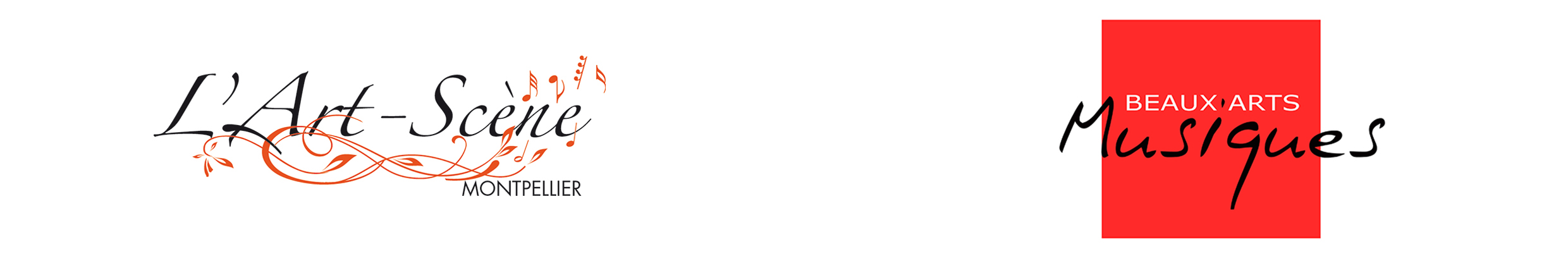 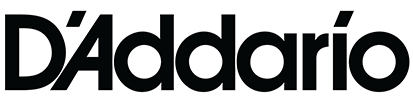 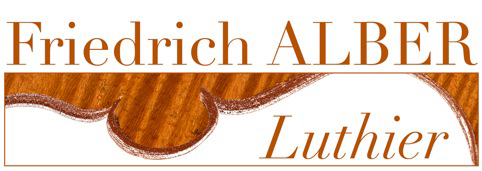 